PERIVALE PARK GOLF CLUB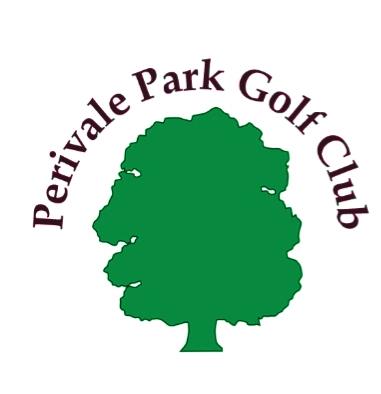 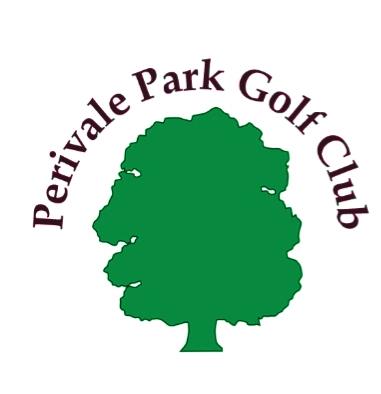 Stockdove Way, GreenfordUB6 8TJ(020) 8575 3386Membership application formPlease return this completed application form to Perivale Park Golf Club Pro Shop.  For your information PPGC membership rates per year are - Adults £50. Seniors £30. Juniors £12. Green Fees are payable in addition.  Please do not include cash.  PPGC will consider your application and will contact you within a month.FOR OFFICE USE ONLYMember details									Please complete in block capitalsMember details									Please complete in block capitalsFull nameAddress (including postcode)Gender (please use M or FM)  or preferred title Address (including postcode)Date of birthAddress (including postcode)Phone numberAddress (including postcode)Mobile numberAddress (including postcode)Email (pleased provide if you can)Address (including postcode)Please say if you are currently a member of a golf club and your handicap if you have onePlease say if you are currently a member of a golf club and your handicap if you have oneProposed by (please sign and print)Proposed by (please sign and print)Seconded by (please sign and print)Seconded by (please sign and print)Can you please say how you heard of PPGC i.e. from a friend internet etc.?Can you please say how you heard of PPGC i.e. from a friend internet etc.?I wish to become a member of Perivale Park Golf Club. If I am accepted, I agree to abide by the Rules and Constitution of the Club and the Rules of the R&ASignature                                                                                                                  DateI wish to become a member of Perivale Park Golf Club. If I am accepted, I agree to abide by the Rules and Constitution of the Club and the Rules of the R&ASignature                                                                                                                  DateDecision by CommitteeApplicant informedSignature / DateFees ReceivedSignatureDate